……/ …... / 20..…TEZ/YETERLİK AŞAMASINA GELEN ÖĞRENCİ DERS BİLGİ FORMU……………………………………………………….ANABİLİM DALITEZ/YETERLİK AŞAMASINA GELEN ÖĞRENCİ BİLGİLERİADI SOYADI 			:………………………………………………………………………………….	ÖĞRENCİ NO                         :………………………………………………………………………………….	ANABİLİM DALI                   :………………………………………………………………………………….	STATÜSÜ			: Yüksek Lisans/ DoktoraDANIŞMAN(LAR)I		:………………………………………………………………………………….	ALDIĞI DERSLER		:Tezli Yüksek Lisans ve Doktora programındaki öğrenciler danışmanlarından en fazla 3 ders alabilirler. (Bilimsel Hazırlık Programı hariç) Bir öğrenci yüksek lisans veya doktora ders döneminde en az 4 farklı öğretim üyesinden ders alarak ders dönemini bitirmesi gerekir.2016-2017 Güz Döneminden sonra kayıt yaptıran tüm öğrenciler için geçerlidir.Derslerini başarı ile tamamlayarak Doktora Yeterlik sınavına girmek isteyen öğrenci Doktora Yeterlik dersine yarıyıl başında sistem üzerinden kayıt yaptırır. Doktora Yeterlik dersine kayıt yaptırdığı halde yeterlik sınavına giremeyen öğrenci başarısız sayılır ve bir sonraki yarıyılda yapılmak üzere ikinci bir sınav hakkı tanınır (Bk. Sen. Esasları Madde 26).Doktora Yeterlik sınavının herhangi bir aşamasında sınava girmeyen öğrenci bu hakkını kullanmış ve o aşamada başarısız olmuş sayılır (Bk. Sen. Esasları Madde 23).Yüksek lisans sonrası doktora programına kayıtlı öğrenciler en geç beşinci yarıyılın, lisans sonrası doktora programına kayıtlı öğrenciler ise en geç yedinci yarıyılın sonuna kadar yeterlik sınavına girmek zorundadır(Bk. Sen. Esasları Madde 23).** 2016-2017 Güz Döneminden itibaren kayıt yaptıran tüm öğrenciler için zorunludur.                                                                                                                                                                                                 DANIŞMANADI SOYADI –İMZA- UYGUNDURANABİLİM DALI BAŞKANI                                                                                                                    ADI SOYADI –İMZAİSKENDERUN TEKNİK ÜNİVERSİTESİ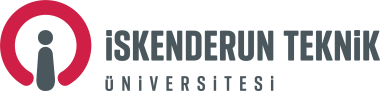 Lisansüstü Eğitim Enstitüsü Müdürlüğü Sıra NoKoduDersin Adı*Dersi Veren Öğretim Elemanını Unvanı-Adı-Soyadı1Bilimsel Araştırma Teknikleri Ve Yayın Etiği**2Seminer